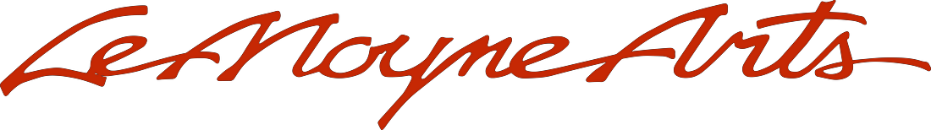 Artist Application 
ARTIST:___________________________________________________________________ MAILING ADDRESS: _________________________________________________________________ ____________________________________________________________________________________ TELEPHONE NUMBER: _____________________________________________________________ E-MAIL ADDRESS:___________________________________________________________________ PRICING: the artist receives 60% of the selling price for works sold from LeMoyne. LeMoyne’s commission is 40%. PUBLICITY: LeMoyne Arts makes every effort to advertise the exhibit. Unless notified in writing, LeMoyne will assume that the works in the exhibition may be photographed for reproduction in brochures, catalogs, news media, and other exhibit material. ACCEPTANCE: If accepted, LeMoyne will request an Exhibition Agreement and W9 from the artist.  LeMoyne reserves the right to refuse any submission deemed inappropriate for the exhibit.HANGING: All work submitted to LeMoyne Arts must be in hanging condition (i.e. wired) any work not in hanging condition will be returned to the artist. The artist will have 24 hours to return the piece in hanging conditions.ARTIST STATEMENT: Please include a brief artist about your submissions. If accepted, LeMoyne will ask for a more in-depth version.______________________________________________________________________________________________________________________________________________________________________________________________________________________________________________________________________________________________________________________________________________________________________________________________________________________________________________________________________________________________________________________________________________________________________________________________________________________________________________________________________________________________________________________________________________________________________________________________________________________________________________________________________________________________________________________________________________________________________________________________________________________________________________________________________________________________________________________________________________________________________________________________________________________________________________________________________________________________________________________________________________________________________________________________________Title:
Dimensions:
Medium/Media:
Price:
Photos of Piece:








_______________________________________________________________________________________Title:
Dimensions:
Medium/Media:
Price:
Photos of Piece:Title:
Dimensions:
Medium/Media:
Price:
Photos of Piece:








_______________________________________________________________________________________Title:
Dimensions:
Medium/Media:
Price:
Photos of Piece: